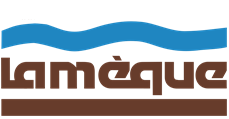 Réunion extraordinaire publique du conseil municipal de la Ville de Lamèque tenue à l’Hôtel de Ville, le mardi 10 novembre 2020 à 19 h 00 sous la présidence du Maire Jules Haché.								Ordre du jour1.	Ouverture de la réunion2.	Relevé des présences3.	Adoption de l’ordre du jour4.	Déclaration des conflits d’intérêts5.	Suivi des dossiers5.1	Résolution du Conseil concernant la modification de l’Arrêté adoptant le plan municipal de la ville de Lamèque6.	Affaires nouvelles6	6.1	Budget d’opération 2021 - LAMÈQUE CENTRE-VILLE INC6.2	Financement intérimaire – Taxe sur l’essence	6.3	Nomination d’un nouveau pompier7.	Présentation du Budget 2021- Ville de Lamèque 	7.1	Budget – compte général	7.2	Budget – service public8.	Échelle salariale9.	Cédule des taux eau et égout 2021                10.	Correspondances reçues et envoyées11.	Rapport des conseiller(ère)s12.	Levée de la réunion.Dave BrownDirecteur général